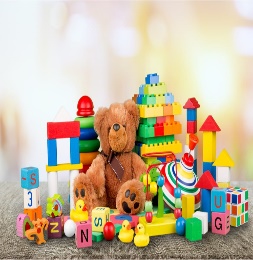 Next week, we will be starting live lessons on Microsoft Teams! Keep checking your email address that was sent to you on Class Charts.EnglishWALT: Speak clearly, with volume and clarity.Choose a favourite toy to tell your grown-up about. Use the 5Ws hand attached to the blog to help you think of information to give about your toy. Ask your grown-up to write all of your information down for you. Finish it off with a beautiful drawing of your toy.MathsMental/Oral Starter: Practise counting in 2s to 20. Can you go past 20?WALT: add numbersWatch this video;https://vimeo.com/466112329Have a go at the sheet I have attached to the blog.PhonicsWatch this video- https://www.youtube.com/watch?v=Jf2dx5IbeZECan you write a list of ‘ar’ words?ReadingRead your school reading book to a grown-up or older brother or sister. Remember we are trying to sound out in our heads to help us to read more fluently.Don’t forget to access your books on Active Learn as well.ScienceOur Science topic this term is ‘The Human Body.’Visit this webpage- https://www.bbc.co.uk/bitesize/topics/z9yycdm/articles/zqhbr82Watch the video, match the labels and complete the quiz. Can you get 5 out of 5?!Have a go at labelling body parts on the sheet I have attached to the blog.HandwritingIf you would like to practise your handwriting, this is a fantastic website- https://www.doorwayonline.org.uk/activities/letterformation/